Applied Acoustics - 07/12/2018			In-class test - Lecturer: Angelo FarinaNote: some input data are based on the 6 digits of Matricula number, assigned to the 6 letters A B C D E F.If for example the matricula is 123456, it means that A=1, B=2, C=3, etc. .  Furthermore EF=56 (NOT 5x6).Warning: On-line compilation of this form warrants TWO additional score points.Top of FormSurname and Name 
+ signatureMatricula1) Compute the value of LA,eq at the end of a measurement, during which the SPL was 60+F dB(A) for 1+D hours, 65+E dB(A) for 2+C/3 hours and 63+D dB(A) for 3h.2) The traffic along a road, during the day period (06-22), is of 10000+E·1000 cars. The SEL of a single car pass-by is equal to 80+F dB(A) at the standard distance of 7.5m. Compute LA,eq,day at a distance of 40+E m.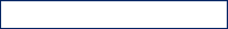 write number and measurement unit (with a space in between and no other spaces)3) Compute the value of Lep for a worker spending a daily period of 8+F/2 h inside a factory where the background noise level is 75+E dB(A) and subject to 50+D*10 events having a SEL of 100+F dB)(A) each. write number and measurement unit (with a space in between and no other spaces)4) Compute the total SPL in dB(A) of a white spectrum in octave bands ranging between 31.5 Hz and 16 kHz (10 octave bands). The SPL in the 1 kHz octave band is 60+F dB.write number and measurement unit (with a space in between and no other spaces)5) Recompute the total SPL in dB(A) in the same case of previous exercise, after having installed a barrier between the point source and the receiver causing a path increment δ=1+F/10 m.write number and measurement unit (with a space in between and no other spaces)6) What is the correct definition of Lep?(a single answer)The equivalent level averaged over a period of 8 hoursThe equivalent level averaged over a period of 16 hours (day) The equivalent level averaged over the effective duration of the daily workThe equivalent level averaged over the effective duration of the daily work, T, packed to 8 hours adding +10*log10(T/8h)Lep is the same as the Single Event Level (SEL)Lep, followed by a number, is the Percentile level: Lep10, Lep50, Lep90, etc.7) What is the correct definition of differential noise limit according to Italian law?(a single answer)The difference between Leq,day and Leq,nightThe difference between the SPL generated by a sound source and the background noise levelThe difference between the total environmental noise level and the residual noise level (which means LA,eq with a specific sound source switched off), both measured on short times (a few minutes).The difference between the SPL generated by a specific sound source and the residual level measured with that specific sound source turned off. The difference between the SPL outside (at 1m from the closed window) and the SPL inside the room .8) What is the relationship between the average sound pressure Lp measured inside a silent room, on a parallelepiped surface S surrounding a sound source and the power level Lw of the sound source?(a single answer)Lw = Lp + 11 + 20*log10(r)Lw = Lp + 11 + 20*log10(r) - 10*log10(Q)Lw = Lp - 10*log10[Q/(4*π*r²)+4/A]Lw = Lp + 10*log10(S)Lw = Lp + 10*log10(S)-K2, where K2 = 10*log10(1+4*S/A)